Πάτρα, 22.12.2020ΕΞΕΤΑΣΕΙΣ ΑΠΑΡΤΙΩΜΕΝΗΣ ΔΙΔΑΣΚΑΛΙΑΣ ΝΕΥΡΟΛΟΓΙΑΣ & ΝΕΥΡΟΧΕΙΡΟΥΡΓΙΚΗΣ 11 ΙΑΝΟΥΑΡΙΟΥ 2021Οι  Εξετάσεις της Απαρτιωμένης Διδασκαλίας Νευρολογίας & Νευροχειρουργικής  ΜΟΝΟ για τους φοιτητές του Δ Έτους, θα γίνουν ΕΞ ΑΠΟΣΤΑΣΕΩΣ  την Δευτέρα 11/1/2021 και ώρα έναρξης (12.00). Η δήλωση συμμετοχής είναι ΥΠΟΧΡΕΩΤΙΚΗ και θα γίνει ΗΛΕΚΤΡΟΝΙΚΑ στο ΕΧΑΜS και το PROGRESS. Οι φοιτητές που επιθυμούν να συμμετάσχουν να υποβάλλουν αίτηση εγγραφής στην ιστοσελίδα https://exams.eclass.upatras.gr και να το δηλώσουν το αργότερο έως και Πέμπτη 7/1/2021 και ώρα 14.00 π.μ.) Ο τρόπος εξέτασης θα είναι ερωτήσεις πολλαπλής επιλογής (60 ερωτήσεις και η διάρκεια εξέτασης θα είναι 90 λεπτά).Η ταυτοποίηση των φοιτητών που θα συμμετέχουν στην εξέταση θα γίνει από 11.30π.μ. έως 12.00. Οι φοιτητές θα χωριστούν σε ομάδες, για τις οποίες θα ενημερωθούν μετά το πέρας της υποβολής των δηλώσεων.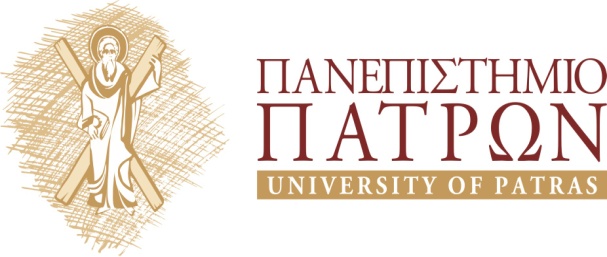 ΣΧΟΛΗ ΕΠΙΣΤΗΜΩΝ ΥΓΕΙΑΣΤΜΗΜΑ ΙΑΤΡΙΚΗΣΝΕΥΡΟΛΟΓΙΚΗ ΚΛΙΝΙΚΗΔιευθύντρια – Καθηγήτρια
Ελισάβετ ΧρόνηΤηλ:  2610 999.570 - 2610 993.949  Fax:  2610 993.949E-mail: echroni@upatras.gr